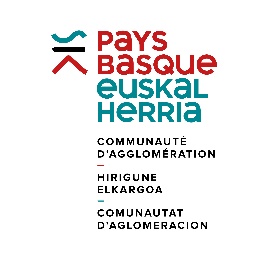 Fonds de concours  - dispositif 2023-2026     formulaire de demande d’aide
(Enveloppe du Pôle)1- Identité du demandeurNom de la Commune :Pôle territorial :Nom et prénom du maire : Nombre d’habitants : Adresse postale : Personne en charge du dossier (nom, prénom, téléphone, mail) :2- Objet de la demande Intitulé du projet : Description du projet : Calendrier du projet (date de début et de fin de l’opération, préciser les étapes) :Lien  avec les axes du Projet de Territoire CAPB : Dans quel axe s’inscrit le projet ? (cf Rappel en Annexe 1)      Pour un Pays Basque résilient – Préserver nos ressources      Pour un Pays Basque vivant et habité – Dynamiser nos villes et nos villages      Pour un Pays Basque engagé – Réinventer nos modes de développementExpliquez/Justifiez : Cohérence avec les ambitions de transition écologique et énergétique pour le Pays Basque :
En quoi le projet concourt-il aux 5 orientations stratégiques du Plan Climat Pays Basque ?Le projet a-t-il un impact positif / neutre / négatif sur chacune des 5 orientations stratégiques du Plan Climat Pays Basque ? (cf Mémo en Annexe 2 pour illustrer la déclinaison opérationnelle de ces ambitions)Expliquez/justifier : Le projet est-il éco-conçu ? (choix du site d’implantation, sobriété foncière, sobriété énergétique, recours à des matériaux éco-sourcés, gestion de l’eau, gestion des déchets, intégration paysagère, diminution des impacts environnementaux pendant la mise en œuvre de l’opération,…)3- Budget et plan de financement prévisionnelDépenses prévisionnelles en Hors Taxes : Financements prévisionnels : 
Pour rappel : le montant du fonds de concours ne peut pas dépasser le montant du reste à charge pour la commune et l’autofinancement doit être a minima de 20%.4. Justificatifs à fournirAu moment de la sollicitation :- éventuel document descriptif plus complet sur le projet (étude APS ou APD par exemple) - devis ou estimatif du maitre d’œuvre- plans du projet et photos   - sollicitations éventuelles auprès d’autre(s) co-financeur(s) : copie du courrier de sollicitation, AR, 
     délibération/arrêté d’attribution,…   - RIBAu moment de la demande de solde :
    - Tableau récapitulatif complet des dépenses signé par le comptable public et plan de financement 
       définitif visé par le représentant de la communeAnnexe 1 :   RAPPEL des axes stratégiques du Projet de Territoire Pays Basque
 et des 21 politiques publiques de la CAPBPour un Pays Basque Résilient – Préserver nos ressources Climat, Air, Energie, BiodiversitéGestion intégrée du cycle de l’eauLittoral et OcéanUrbanisme et aménagement de l’espaceAlimentation durablePour un Pays Basque vivant et habité – Dynamiser nos villes et nos villagesHabitat et gens du voyageIngénierie communautaire aux territoires, développement urbain et ruralPartenariats culturelsPolitiques linguistiquesAménagement numérique du territoire et usages numériquesMontagnePolitique de la villeCohésion socialeEquipements sportifs, culturels et de services à la populationPour un Pays Basque engagé – Réinventer nos modèles de développementDéveloppement économiqueEnseignement supérieur, recherche et formationInfrastructures et mobilitésAgriculture, agroalimentaire, pêcheCoopération transfrontalière et européennePrévention, collecte, valorisation et traitement des déchetsTourisme durableAnnexe 2 :   MEMO des orientations stratégiques du Plan Climat Pays Basqueet illustration de ses déclinaisons opérationnellesOrientation 1 : Être un territoire résilient qui veille à la santé de tous et au patrimoine naturel 1.1 Préserver la nature et la biodiversitéPréservation de la biodiversitéConservation des habitats naturels identifiés dans la zone, respect de la flore et la faune du site Choix des essences pour les plantations avec des critères d’essences locales, adaptées au changement climatique Approche pédagogique de la biodiversité (panneaux de sensibilisation, hôtels à insectes, mares…) Gestion différenciée des espaces végétalisés (fauchage tardif, espaces en libre évolution, éco-pâturage…) Reconquête d’espaces naturels sur des friches et création de corridors écologiques (mares, haies, noues) Eradication d’espèces exotiques envahissante (herbe de la pampa, renouée du japon, baccharis)Préservation de l’eau L’absence voire la réduction importante des surfaces imperméabilisées guide le projetL’Hydraulique douce guide les choix (ralentissement du ruissellement, mares, noues, talus) Récupération des eaux de pluie pour les usages d’arrosage, de nettoyage, sanitaires 1.2 : Prévenir les risques naturels exacerbés par le changement climatiqueRéduction des impacts pour les personnes et les activitésAnticipation de la hausse du niveau de la mer dans l’aménagement/la constructionAnticipation de l’érosion côtière dans l’aménagementAnticipation des risques d’éboulementAnticipation des inondationsAnticipation des risques de tempêtesAnticipation des risques de canicule (végétalisation, ombrières, suppression/réduction des surfaces sombres…)1.3 : Préserver la qualité de l’air et la santé des usagersQualité de l’airImplantation du bâtiment par rapport à d’éventuels sources de pollution de l’air extérieur (ex. route)Plantations non allergènesChoix des matériaux de construction/réhabilitation et des revêtements intérieursSystèmes de ventilation Confort d’étéVégétalisation de toiturePose de protections solairesSystèmes naturels de climatisation (puit provençal, sur-ventilation nocturne)Orientation 2 : Devenir un territoire à énergie positive à 20502.1 : Appliquer la sobriété énergétique Sobriété énergétiqueChoix d’implantation et d’orientation des bâtiments (si construction) Performance énergétique après travaux permettant d’atteindre un niveau basse consommation Isolation de la toiture performanteIsolation des murs performanteIsolation des ouvrants (fenêtres, portes, portes-fenêtres) Isolation du plancherElimination des ponts thermiquesPriorité à l’éclairage naturel2.2 : Viser l’efficacité énergétique des équipementsEfficacité chauffageInstallation d’un système de régulation du chauffageInstallation d’un système de temporisation du chauffageEfficacité éclairageMise en place de la détection de présence (bâtiments enfance-jeunesse ; sanitaires, vestiaires…obligatoire) Mise en place d’un éclairage uniquement par leds 2.3 : Produire de l’énergie renouvelable et localeInstallation d’énergies renouvelables.Bois énergie (professionnel qualifié QualiBois)Panneaux solaire (thermique ou photovoltaïque avec professionnel qualifié QualiSol et QualiPV) Bâtiment adapté « Solar ready », c’est-à-dire prêts à accueillir des panneaux solaires  Autres énergies renouvelables (avec label QualitEnR) Orientation 3 : Rendre possible des modes de vie et des activités bas carbone pour tous3.1 : (A)ménager le site Choix du site du projet Reconversion de friche ou délaissé Réhabilitation de bâtiment, d’équipement plutôt que construction  Proximité aux transports en commun, aux services et commerces de proximité Le projet efface ou réduit des déplacementsUtilisation raisonnée de l’espace et dépollutionDépollution du sol Sobriété des emprises aménagées et artificialisées Mutualisation du projet (plusieurs fonctions) Modularité (adaptabilité du projet en fonction de l’évolution des usages et des besoins) 3.2 : Favoriser la mobilité douceDéveloppement des usages piétons et vélosChoix de proximité à des itinéraires cyclables (voie verte, piste cyclable, bande cyclable, double sens cyclable, zone de circulation apaisée de type zone 30, zone de rencontre…) Création de cheminements piétons, cyclables qui valorise et préserve la biodiversité alentoursCréation d’abris vélos et/ou d’arceaux vélos 3.3 : Créer des jardins, planter des arbres Pratiques de gestion des jardins, des parcelles agricoles et/ou boisées sur site Création de jardins partagés, de jardins potagers, etc.Plantations de haiesPlantations de vergers, agroforesterie Pratiques agroécologiques (fauchage tardif, espaces en libre évolution, éco-pâturage…) prévuesOrientation 4 : Innover et changer de modèle économique4.1 : Favoriser une alimentation saine et localePratiques alimentaires induitesLe projet répond à de nouvelles pratiques d’achat alimentaires, à de nouveaux comportements alimentairesLe projet soutient des productions agricoles déficitaires localement et répondant à la demande (bio, fruits)Le projet favorise les circuits courts (de la fourche à la fourchette)Le projet propose une restauration collective qui intègre l’alimentation dans un projet global de santé / environnement / cohésion sociale 4.2 : Accueillir dans un Pays basque en transitionInsertion paysagère et esthétique des lieuxLe respect de la topographie et des panoramas des lieux est intégréChoix d’un aménagement harmonieux, bien intégrée sur le site (teintes, couleurs, proportions)Valorisation touristique et bonnes pratiquesLe projet concoure à une valorisation du patrimoine naturel et culturel localMobilisation des acteurs relais pour faire connaitre aux visiteurs l’ambition environnementale localeGuide de bonnes pratiques des lieux en fonction de la situation du projet et des activités pratiquées (en montagne, sur le littoral, en bord de cours d’eau, en forêt)4.3 : Concrétiser l’économie circulaire dans toutes les activités Eco-conceptionApprovisionnement des matériaux/matières utilisésConsommation et utilisation responsable des lieux, des biensDevenir des lieux, des biens, des aménagements sur le long termeChoix de matériaux écologiques (faibles impacts sur l’environnement, la santé, le climat)Matériaux produits localement (pierres, bois, pailles)Matériaux biosourcésMatériaux réutilisésChoix de mobilier durableMobilier naturel (bois des Pyrénées ou équivalent, pierre locale …) Mobilier issu de matières recyclées Orientation 5 : Partager les connaissances et expériences de transition pour agir ensemble5.1 : Promouvoir les objectifs du projet en lien avec le Plan Climat auprès de tousInformation et communication Contribuer à la diffusion d’une information fiable sur les finalités du Plan climat auxquelles contribuent le projet Proposer d’illustrer par quelques indicateurs clés les effets attendus du projet (renaturation, réduction de l’empreinte carbone, économie d’eau réalisée, volume de matériaux réutilisés)5.2 : Impliquer les habitants et les acteurs locaux par la concertation Co-construction du projetDémarche participative (concertation, ateliers, rencontres avec les commerçants, réunions publiques, participation des usagers au projet)Préservation du voisinage des nuisances liées au chantier (nuisances sonores)Chantier participatifInsertion professionnelle et promotion de l’emploiRéservation d’une partie des travaux (lot) à une entreprise inclusive (entreprise d’insertion, entreprise adaptée Intégration d’heures d’insertion dans le marché, réalisées par les entreprises attributairesRecrutement direct d’un/e salarié/e en insertion 5.3 : Anticiper les usages et faciliter l’appropriation du projetAppropriation des lieuxFacilitation de l’usage du projet par tous (priorité à l’accès PMR, horaires d’accès adaptées ; équipements et aménagements adaptés aux séniors, aux enfants)Egalité Homme-femme favorisée par l’aménagementEco-gestesTri des déchets et compostage Mise en place d’une sensibilisation des futurs usagers aux éco-gestes (respect du vivant, économie d’eau, d’énergie)PositifNeutreNégatifOrientation 1 : Être un territoire résilient qui veille à la santé de tous et au patrimoine naturelOrientation 1 : Être un territoire résilient qui veille à la santé de tous et au patrimoine naturelOrientation 1 : Être un territoire résilient qui veille à la santé de tous et au patrimoine naturelOrientation 1 : Être un territoire résilient qui veille à la santé de tous et au patrimoine naturelOrientation 1 : Être un territoire résilient qui veille à la santé de tous et au patrimoine naturel1.1Préserver la nature et la biodiversité1.2Prévenir les risques exacerbés par le changement climatique (canicule, sécheresse, submersion, tempête, éboulement, étiage)1.3Préserver la qualité de l’air et la santé des usagersOrientation 2 : Devenir un territoire à énergie positive à 2050Orientation 2 : Devenir un territoire à énergie positive à 2050Orientation 2 : Devenir un territoire à énergie positive à 2050Orientation 2 : Devenir un territoire à énergie positive à 2050Orientation 2 : Devenir un territoire à énergie positive à 20502.1Appliquer la sobriété énergétique2.2Viser l’efficacité énergétique des équipements (chauffage, éclairage)2.3Produire de l’énergie renouvelable et localeOrientation 3 : Rendre possible des modes de vie et des activités bas carbone pour tousOrientation 3 : Rendre possible des modes de vie et des activités bas carbone pour tousOrientation 3 : Rendre possible des modes de vie et des activités bas carbone pour tousOrientation 3 : Rendre possible des modes de vie et des activités bas carbone pour tousOrientation 3 : Rendre possible des modes de vie et des activités bas carbone pour tous3.1(A)ménager le site 3.2Favoriser la mobilité douce 3.3Créer des jardins, planter des arbresOrientation 4 : Innover et changer de modèle économiqueOrientation 4 : Innover et changer de modèle économiqueOrientation 4 : Innover et changer de modèle économiqueOrientation 4 : Innover et changer de modèle économiqueOrientation 4 : Innover et changer de modèle économique4.1Favoriser une alimentation saine et locale 4.2Accueillir dans un Pays Basque en transition4.3Concrétiser l’économie circulaire dans toutes les activités Orientation 5 : Partager les connaissances et expériences de transition pour agir ensembleOrientation 5 : Partager les connaissances et expériences de transition pour agir ensembleOrientation 5 : Partager les connaissances et expériences de transition pour agir ensembleOrientation 5 : Partager les connaissances et expériences de transition pour agir ensembleOrientation 5 : Partager les connaissances et expériences de transition pour agir ensemble5.1Promouvoir auprès de tous les objectifs du projet en lien avec le Plan Climat 5.2Impliquer les habitants et les acteurs locaux par la concertation 5.3Anticiper les usages et faciliter l’appropriation du projetNature des dépensesCoût prévisionnel HT                                                                                Coût TOTAL HTFinanceurs publics et privésMontantPrécisé si : Acquis/ Sollicité / A solliciterFonds de concours CAPBAutofinancement                                                                       TOTAL